Acteis CloudLe concept :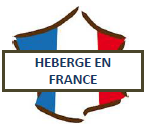 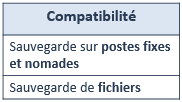 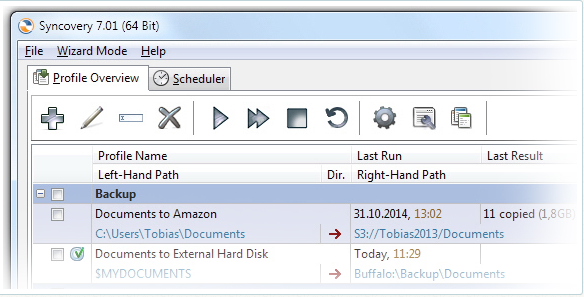 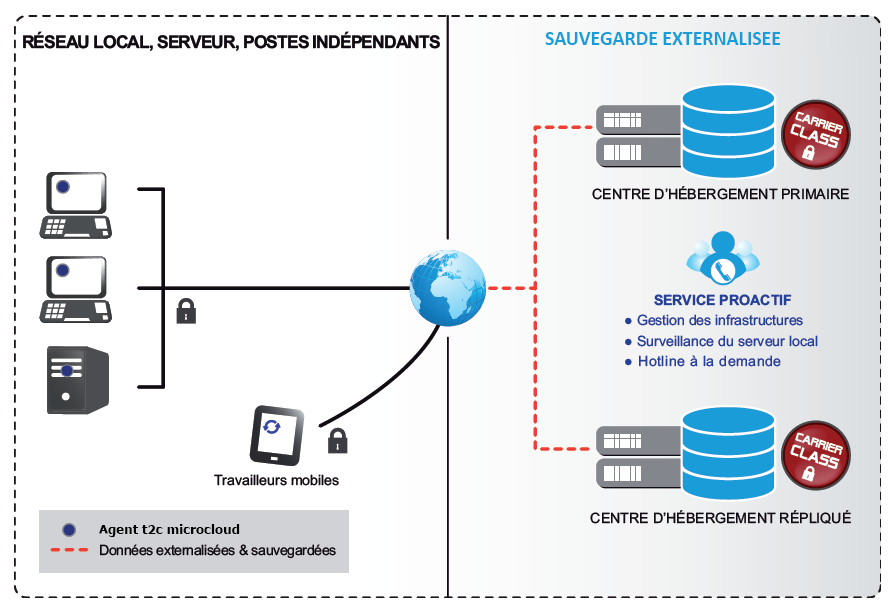 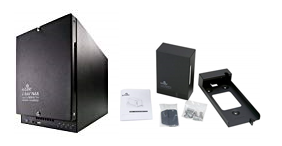 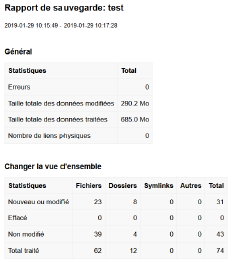 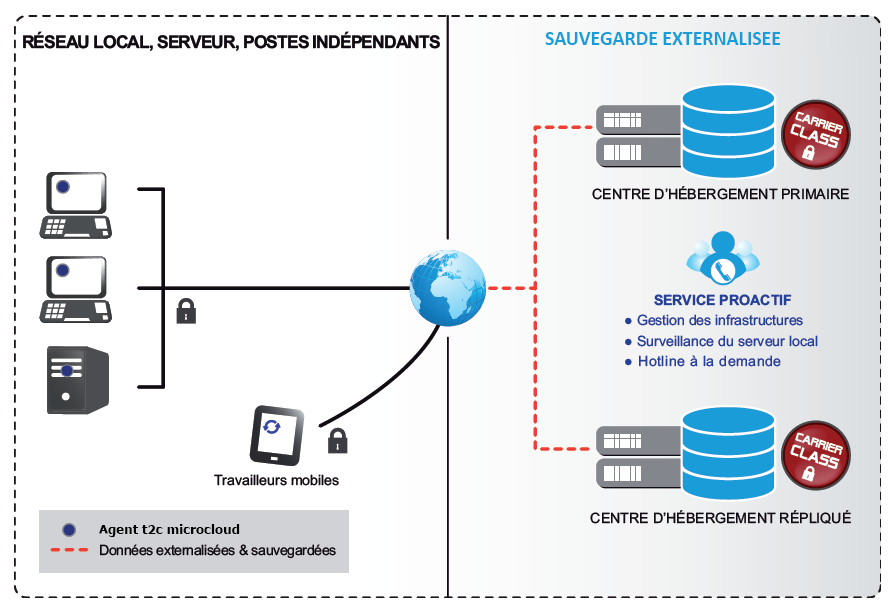 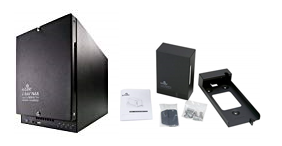 